前  言为今天工作成绩优异而努力学习，为明天事业腾飞培训学习以蓄能！是企业对员工培训的意愿，是学员参加学习培训的动力，亦是蓝草企业孜孜不倦追求的目标。蓝草企业提供的训练培训课程以满足初级、中级、中高级的学员（含企业采购标的），通过蓝草企业精心准备的课程，学习达成当前岗位知识与技能；晋升岗位所需知识与技能； 蓝草企业课程注意突出实战性、技能型领域的应用型课程；特别关注新技术、新渠道、新知识创新型知识课程。蓝草企业坚定认为，卓越的训练培训是获得知识的绝佳路径，但也应是学员快乐的旅程，蓝草企业的口号是：为快乐而培训 为培训更快乐！蓝草企业为实现上述目标，为培训机构、培训学员提供了多种形式的优惠和增值快乐的政策和手段，恭请致电13601837936，了解详情。课程时间安排：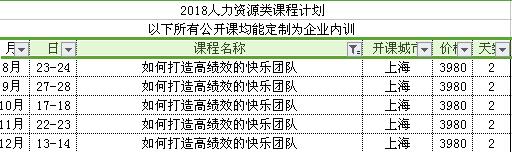 2018年蓝草企业特别为学员终端客户推出“快乐Plus大礼包”政策（适用范围）1.2人以上（含2人）同时报名，享受实际报价的90%。2.5人以上（含5人）同时报名，享受实际报价的80%。3.学员学习期间可以得到“快乐培训增值礼” 报名学习蓝草企业的培训等学员可以申请免费成为“蓝草club”会员，会员可以免费参加（某些活动只收取成本费用）蓝草club定期不定期举办活动，如联谊会、读书会、品鉴会等。报名学习蓝草企业培训的学员可以自愿参加蓝草企业“蓝草朋友圈”，分享来自全国各地、多行业多领域的多方面资源，感受朋友们的成功快乐。培训成绩合格的学员获颁培训结业证书，某些课程可以获得国内知名大学颁发的证书（学员承担成本费用） 成为“蓝草club”会员的学员，报名参加另外蓝草举办的培训课程的，可以享受该培训课程9折优惠。4.学员学习期间可以得到“快乐Plus大礼包”免费中午营养午餐可获课件（PDF版）及教材培训期间学习态度认真的，并表现优异可有机会获得奖学金来临授课城市外地学员，享受当地旅游观光费用补贴（价值100元）蓝草企业：为快乐培训 为培训更快乐！未尽事宜，恭请致电13601837936，了解详情。【课程说明】◆打造高绩效团队是管理者必修课题，是管理者携手企业迈向卓越的阶梯。◆团队都面临着招人、留人、培养人才难的困境，面临激烈挑战的今天，团队需要结合不同资源迅速做出反应，只有高绩效的团队才能发挥出最高的效能。◆管理者需掌握团队执行关键，培养团队共识，让团队比竞争对手胜出一筹。◆只有建立高尚团队观念和积极工作态度、提高团队绩效和生产力，才能更有效地促进企业发展，才能让团队产生1+1>2合力，管理者才不会“累死”。【培训收益】◆促进团队融合，增强团队凝聚力，塑造团队精神，培养团队高效能习惯，强化团队执行能力，打造具有中国式特色的高绩效团队。◆挖掘自我潜能，树立积极心态和良好的心理素质；培养团队成员间的感情，提高团队间的默契程度，构架和谐沟通交流渠道、锻造企业团队核心竞争力。◆建立员工归属感与感恩心态，统一团队价值观，强化员工主人翁责任感。【课程特色】◆针对企业存在的实际问题层层剖析，并以独特的“理论讲解＋精准案例分析＋小组讨论＋分组演练＋参与体验式情景模拟＋视频赏析＋现场点评与总结”的激情授课方式展现给学员，以效果为导向，幽默风趣、通俗易懂、见解新颖、深入浅出、别具一格。【课程长度】◆两天，计12小时； 【课程大纲】    第一讲 鹰眼俯瞰世界 开场游戏卓越团队展示 正念倾听：我是谁？探索理想未来什么才是我真正想要的调整视角，俯瞰世界 第二讲 鹰眼预见未来公司目标到团队目标到个人目标目标达成，由内而外建立共识预见未来，共启愿景团队共创——世界咖啡第三讲 鹰眼领导自我       认知升级，成长性思维伴你行固定思维模式VS成长性思维模式心智明清，提升认知水平，成长性思维模式第四讲  鹰眼积极信念用正念的力量，构建积极心态信念为什么容易被情绪劫持？接纳，活在当下情绪的正念练习第五讲 鹰眼高效发展影响他人的两种路径感受VS想法遇到障碍怎么办？冲突协调——打通双方的冰山承诺行动，团队凝聚创未来陈晓华  英文名 lucky 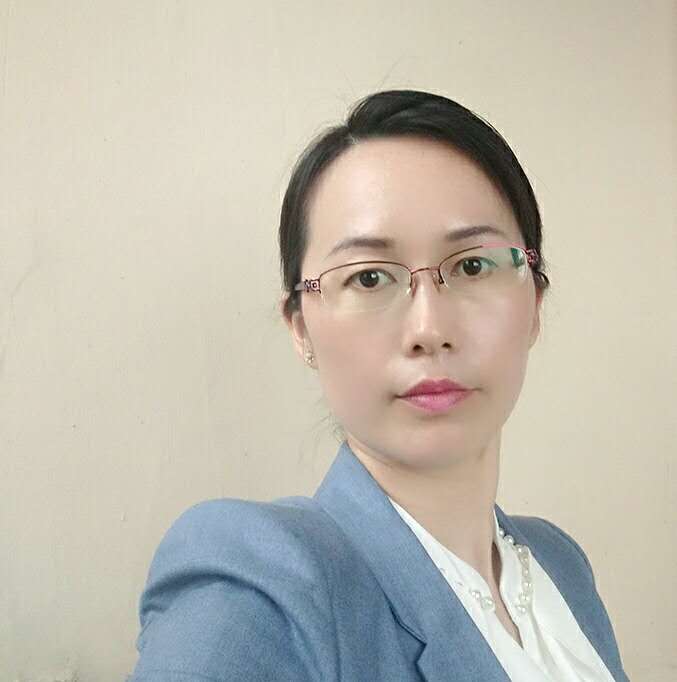 副总经理 资深自由职业培训师心理学硕士 国家二级心理咨询师 众多知名企业总经理私人心理顾问及人才管理顾问；曾担任多家知名企业面试官，负责人才选拔晋升等评估工作具有深厚幸福心理学研究背景的高级实战讲师，独创90后员工幸福指数、幸福度管理体系；（满意度-敬业度-幸福度）2008年开始拜师美国著名的心理学家斯蒂文.海斯（Steven C.Hayes) 教授——接纳与承诺法ACT创始人，致力于ACT在人力资源方面的应用曾担任多家知名企业人才管理专家，负责人才选拔晋升及绩效薪酬等工作陈老师在心理学领域具有12年实战经验，2006年创建晨晓心理工作室，个案咨询累积超过1000小时陈老师是以下课题组主要成员：教育部哲学社会科学研究重大课题攻关项目：中国心理健康服务体系的对策与现状研究（批准号：05JZD00031）；教育部人文社会科学研究规划基金项目 (08JAXLX014)，学生体质健康突出问题（超重和肥胖）的影响因素及干预研究 授课风格：陈老师多年来一直致力于心理学在人力资源方面的应用，具有10余年心理学及人力资源实战经验，国家二级心理咨询师，人才管理专家，是一名实战派讲师。她从人才管理咨询培训基层研发岗做起，一直到副总，曾为数百家企业及政府部门做过培训或定制化咨询服务，长期负责人力资源管理，包括组织结构、岗位设置、人员招募、员工培训、雇佣管理、评估考核、绩效管理、薪酬奖惩和员工关系处理、员工规划和发展，熟悉现代企业人力资源管理体系建立、运行和操作实务。善于处理员工关系，协调和沟通劳资问题，以及在HR规划与开发，职位等级和薪酬设计、员工评估，绩效管理，员工满意度和激励等方面的管理实践。擅于讲解和辅导企业人力资源管理体系各模块的框架建立、流程设计和运行操作。服务过的客户不乏恒大地产、旭辉地产、城市地产、中国工商银行、中国银行、上海银行、一汽大众等知名企业。陈老师有丰富的管理实践和培训经验，善于将日常生活中的点滴体会与课程相结合，并融入管理心理学理论、组织行为学和服务理论的知识，使深奥的理论提炼萃取简单显化，容易理解和掌握，启迪学员的思维。课程深入浅出，生动详实，感染力强，善于在潜移默化之间激发学员及团队思考潜力，学员反响热烈。陈老师的课程独具风格，尤其擅长“案例式深度互动培训”，易于激发思考，内容精彩纷呈，深受广大学员喜爱！最佳实践：《压力与情绪管理》ACT系列课程《正念解压》八次系列课程《正念领导力》《非人力资源的人力资源管理》《推倒沟通的心墙-实现职场的加速成长》《职涯规划与职场人士的激励》《职业化心态与职业规划》《中层储备干部职业生涯规划与职场激励》《管理层心态修炼》《金牌面试官培训》部分客户：政府学校及事业单位：复旦大学MBA、华东政法大学、上海工程技术大学、淮海街道、松江方松街道、松江妇联、上海司法警官学校、上海市13所监狱狱警金融保险：中国银行、上海银行苏州分行、工商银行、招商银行、上海印钞、上海造币、德丰杰、上海城投控股、鹏华资产、民生银行（上海）、光大银行（重庆分行、杭州分行）、中国农业银行（哈尔滨分行、浙江分行余姚支行）、邮政储蓄银行（深圳）、农村合作银行（浙江余杭）……互联网通信：腾讯、盛大游戏、游族网络；中国国航、中石化、达丰电脑、中移动、中国电信；上海移动、甘肃移动、兰州移动、贵州移动、四川移动……地产制造：恒大地产、旭辉地产、城市地产、越秀地产、中国建筑设计院上海分院、欣和企业、多利农庄、巴德富；一汽大众、吉利控股、佳通轮胎、正新轮胎；同仁堂医药、合生元、大金物流、上海美农……客户评语学习只是一个过程，学以致用才是目的，通过学习，发现自己的差距，通过学习、明白以后工作的方向。中石化  人力资源部主任本次培训感觉内容最为实用，效果也是立竿见影，对部门今后的工作很有帮助。城市地产  副总裁陈老师对课程深度的理解，以及专业又通俗的表述，让我们很容易结合工作并深入理解，获益良多。            吉利汽车 HRD如老师所讲，Again, again……不断地重复与坚持，简单的事情重复做，重复的事情坚持做，我们就会在这重复而又螺旋上升的工作进程当中得到升华，企业团队建设与管理，不仅要做到学以致用，更要用以致学，这样学习型团队打造的目标才会真正落地。                                                  和黄（中国）HRD培训风格激情、哲理、有料，实战、实训、实效；以感悟启发感悟，以心灵撞击心灵；幽默、生动之中领略概念的原理，案例、故事之余掌握技巧的精髓；联系方式电话：18217588032；       E-mail：1079263117@qq.com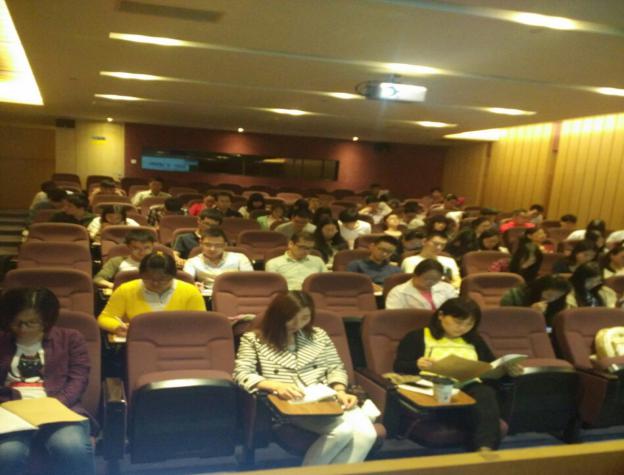 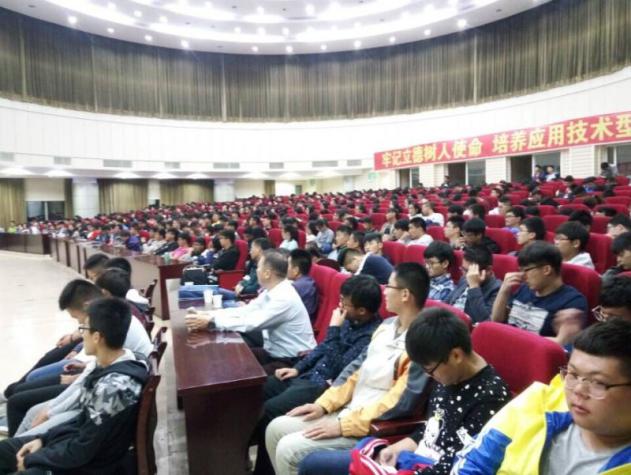 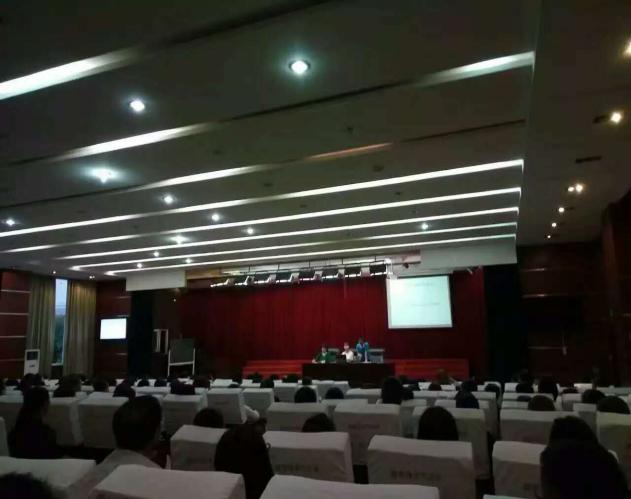 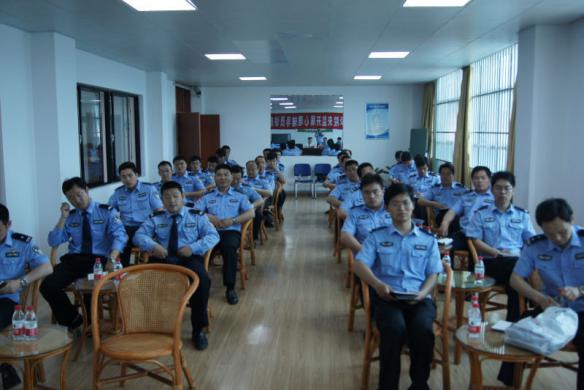 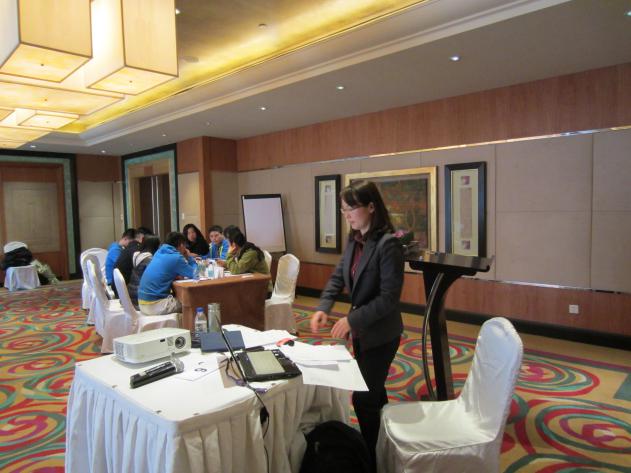 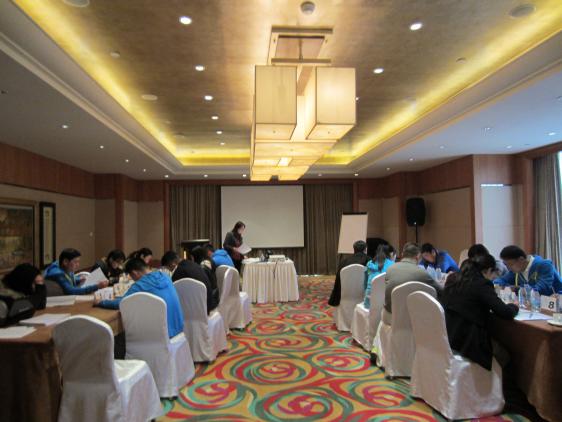 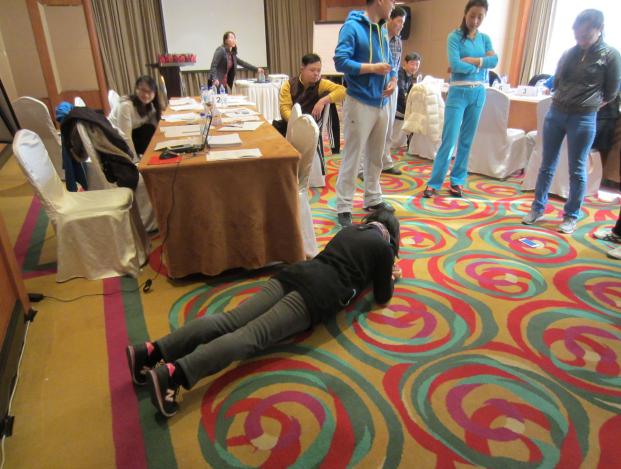 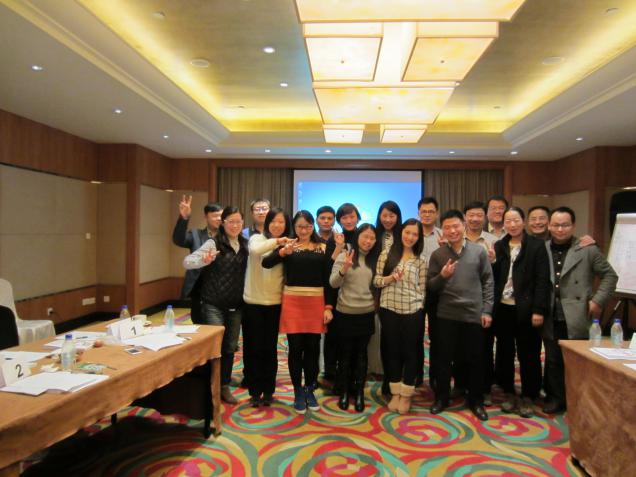 （为城市地产管理层讲授素质模型构建及领导力模拟舱，学员在做平板撑）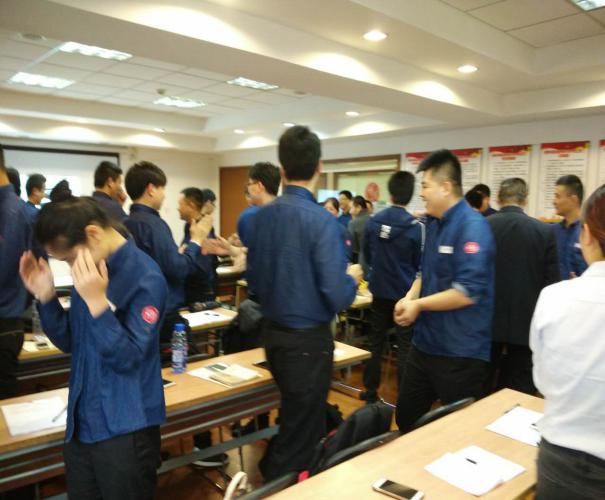 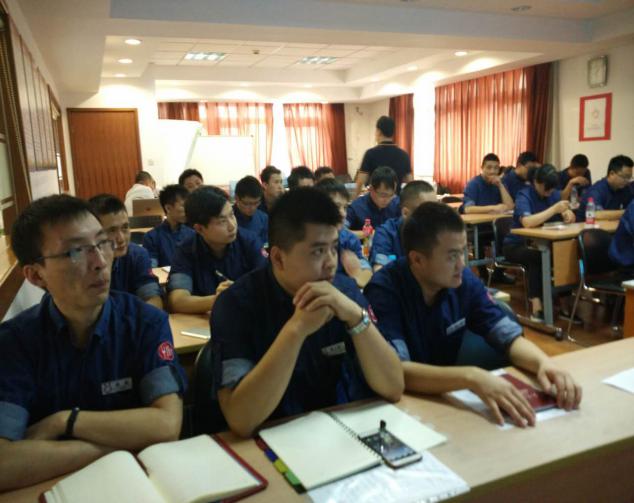 （为知名餐饮品牌店长授课如何成为营销型店长）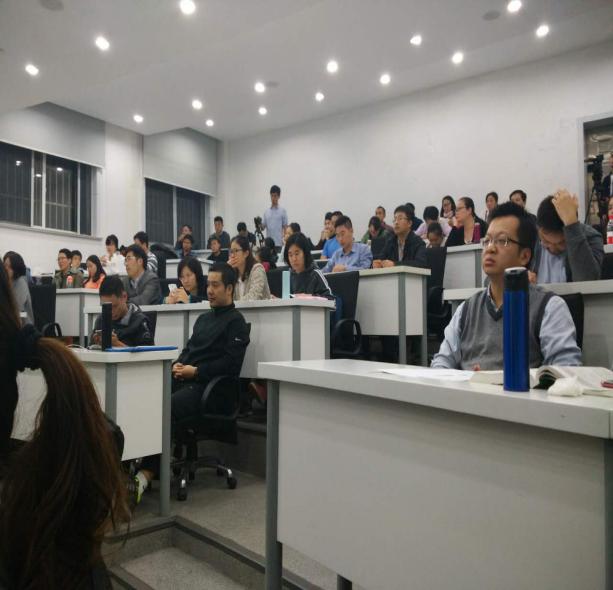 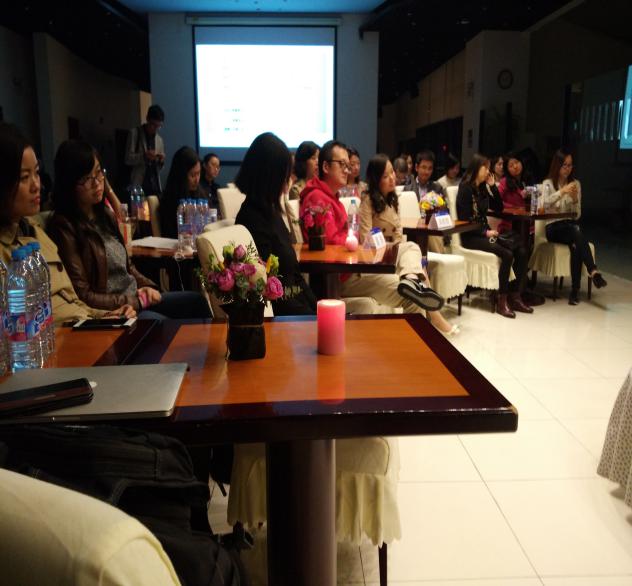 （为华理MBA讲授正念减压）              （为复旦大学MBA讲授关于爱情）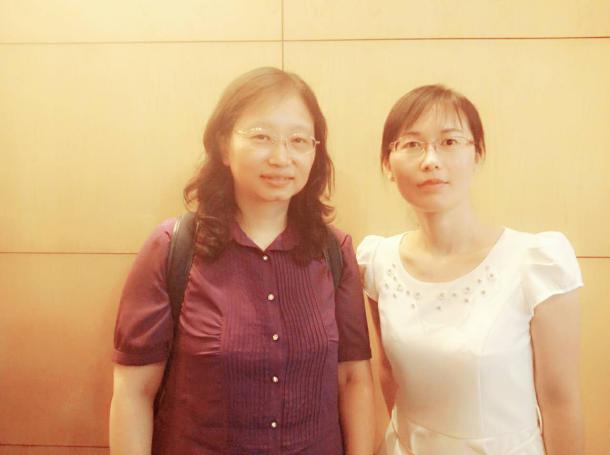 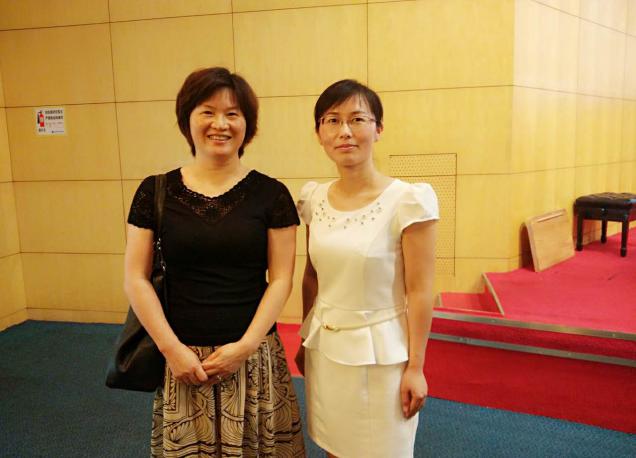 （左：陈老师与华东师大大学心理与认知科学学院郭院长深入交流）（右：陈老师与恩师陈部长、博士生导师、国务院学科评议组专家、国家突出贡献专家、国内人格心理学学科带头人、社区心理学委员会主任深入交流）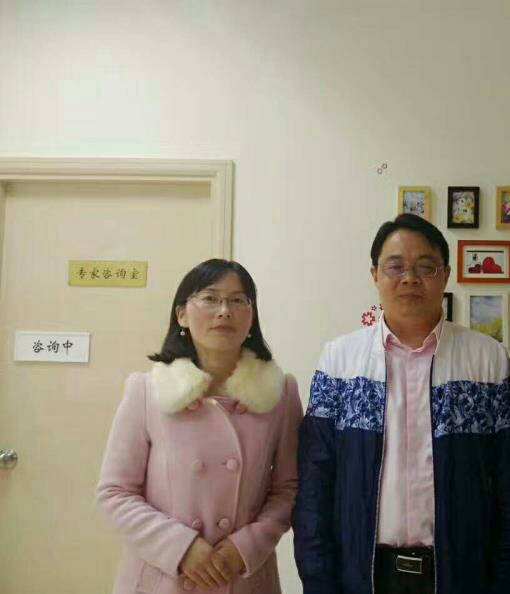 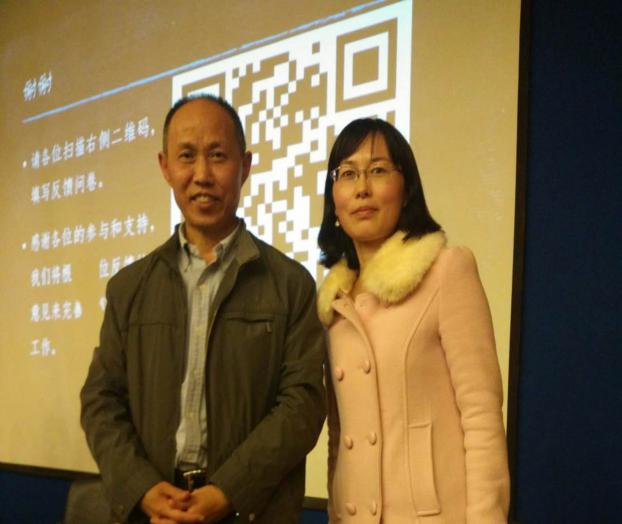 （右：与复旦大学心理咨询中心曹主任深入交流）（左：与复旦大学心理系主任孙教授交流并合影）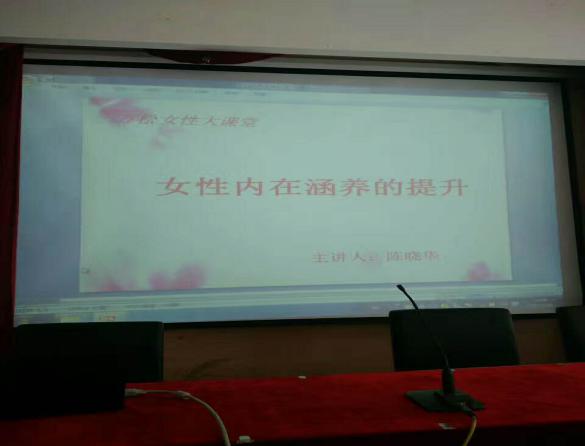 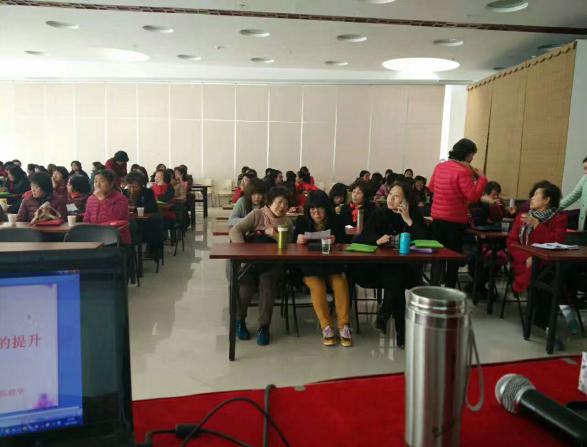 （为上海松江方松街道讲授女性内在涵养提升）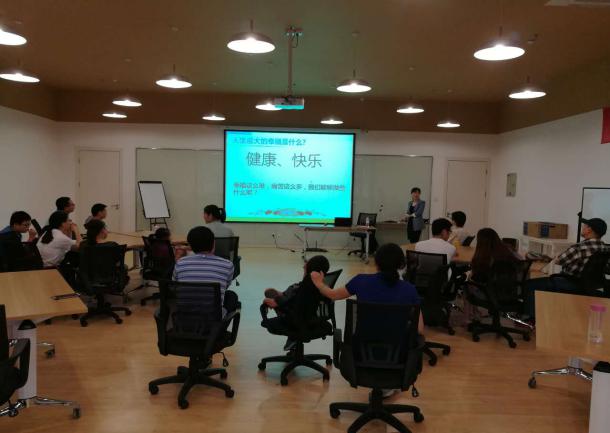 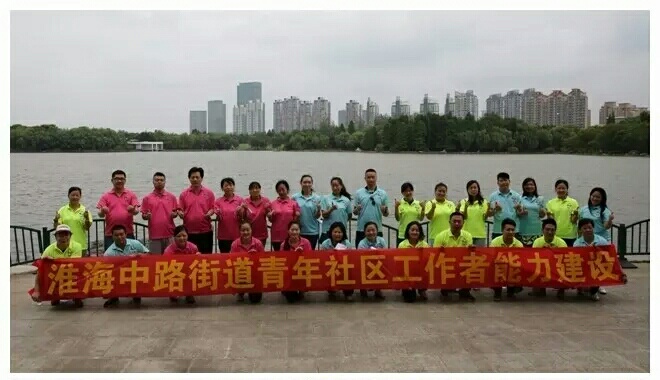 （陈老师正在讲授正念减压）       （陈老师为淮海中路街道讲授能力建设）（需要预定住宿的请参考我司课程《确认函》中的住宿酒店信息）注意：→ 请将报名表填写完整，发至我方即可。我方收到报名表后，将以电话、传真或E-mail等方式确认收到报名表。→ 请在培训之前三个工作日内将报名表回传,课前一周另行发送详细会务安排→ 本课程可针对企业需求，上门服务，组织内训，欢迎咨询。→ 请参会学员准备一盒名片,以便学员间交流学习。→ 请准备几个工作中遇到的问题以便进行讨论。此表所填信息仅用于招生工作，对所填写的客户信息，我司严格保密，如需参加请填写回传给我们，以便及时为您安排会务并发确认函，谢谢支持！单 位 名 称:单 位 名 称:联系人姓名:联系人姓名:部门/职务:部门/职务:手 机:手 机:E-mail:E-mail:Q Q:Q Q:微 信:微 信:业务性质：业务性质：企业规模/人数：企业规模/人数：培 训 学 员 信 息培 训 学 员 信 息培 训 学 员 信 息培 训 学 员 信 息培 训 学 员 信 息培 训 学 员 信 息培 训 学 员 信 息培 训 学 员 信 息培 训 学 员 信 息姓 名性 别性 别职 位手   机手   机E-mailE-mailE-mail缴费方式   □ 转帐     □ 现金  （请选择 在□打√）   □ 转帐     □ 现金  （请选择 在□打√）   □ 转帐     □ 现金  （请选择 在□打√）   □ 转帐     □ 现金  （请选择 在□打√）   □ 转帐     □ 现金  （请选择 在□打√）金  额金  额费用总计￥        元　（共     人参会）￥        元　（共     人参会）￥        元　（共     人参会）￥        元　（共     人参会）￥        元　（共     人参会）￥        元　（共     人参会）￥        元　（共     人参会）￥        元　（共     人参会）住宿要求预定：双人房___间；单人房___间，住宿时间：__ 月 __ 至 __ 日   (不用预定请留空)预定：双人房___间；单人房___间，住宿时间：__ 月 __ 至 __ 日   (不用预定请留空)预定：双人房___间；单人房___间，住宿时间：__ 月 __ 至 __ 日   (不用预定请留空)预定：双人房___间；单人房___间，住宿时间：__ 月 __ 至 __ 日   (不用预定请留空)预定：双人房___间；单人房___间，住宿时间：__ 月 __ 至 __ 日   (不用预定请留空)预定：双人房___间；单人房___间，住宿时间：__ 月 __ 至 __ 日   (不用预定请留空)预定：双人房___间；单人房___间，住宿时间：__ 月 __ 至 __ 日   (不用预定请留空)预定：双人房___间；单人房___间，住宿时间：__ 月 __ 至 __ 日   (不用预定请留空)